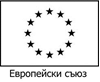 СПИСЪКс нанесени промени на периоди на раздаване на някоивременни пунктове за  получаване на индивидуални пакети хранителни продукти в областите  Кюстендил, Плевен  и Смолян№по редВременни пунктове/населено място/Адрес на пунктоветеПериод на раздаване/начална и крайна дата на раздаване/КюстендилКюстендилКюстендилКюстендил1Бобов долгр.Бобов дол, кв. „ Миньор ” , бл.1207.01.2019 г. – 08.02.2019 г.2Бобошевогр.Бобошево, ул. „ Единство ” № 1 (читалище „Лоза“)07.01.2019 г. – 08.02.2019 г.3Кочериновогр. Кочериново, ул. „ Св. Иван Рилски ”  / читалище „ Пробуда ”/07.01.2019 г. – 08.02.2019 г.4Рилагр. Рила, пл. „ Възраждане” № 107.01.2019 г. – 08.02.2019 г.5Дупница – селаДупница - градгр.Дупница, пл. „ Просвета ” № 1 / в двора на бившия Учителски институт/07.01.2019 г. – 08.02.2019 г.5Дупница – селаДупница - градгр.Дупница, пл. „ Просвета ” № 1 / в двора на бившия Учителски институт/09.01.2019 г. – 28.02.2019 г.6Кюстендил – селаКюстендил - градгр. Кюстендил, ул.  „Спартак“ № 2307.01.2019 г. – 08.02.2019 г.6Кюстендил – селаКюстендил - градгр. Кюстендил, ул.  „Спартак“ № 2321.01.2019 г. – 28.02.2019 г.7Невестинос. Невестино, ул. „ Вл. Поптомов ” № 40/ детска градина „ Р. Княгина ”/09.01.2019 г. – 08.02.2019 г.8Сапарева банягр. Сапарева баня, ул.” Княз Борис” № 107.01.2019 г. – 08.02.2019 г.9Треклянос. Трекляно (няма адрес, в центъра на селото/18.01.2019 г. – 08.02.2019 г.Плевен Плевен Плевен Плевен 1Плевен - градгр. Плевен, ул.”П.Р.Славейков”№5021.01.2019 г. – 08.02.2019 г.2Плевен - кметствагр. Плевен, ул. ”Северна № 1 – стоково тържище 03.01.2019 г. – 18.01.2019 г.3Долна Митрополиягр. Долна Митрополия, ул. ”Цоньо Матев”№516.01.2019 г. – 08.02.2019 г.4Долни Дъбникгр. Долни Дъбник, ул. ”Ген.  Ганецки” № 221.01.2019 г. – 01.02.2019 г.5Беленегр. Белене, ул. ”Възраждане”-общинска автобаза09.01.2019 г. – 24.01.2019 г.6Левскигр. Левски, ул.”Н. Вапцаров”№ 1-спортна зала14.01.2019 г. – 29.01.2019 г.7Червен бряггр. Червен бряг, ГУМ07.01.2019 г. – 23.01.2019 г.8Искъргр. Искър, ул. ”Валентина Терешкова” № 2 (пощата)А15.01.2019 г. – 30.01.2019 г.9Кнежагр. Кнежа, ул. ”23-ти септември”№ 108.01.2019 г. – 23.01.2019 г.10Гулянцигр. Гулянци, площад „Демокрация“14.01.2019 г. – 30.01.2019 г.11Пордимгр. Пордим, ул. ”Неофит Рилски ”№609.01.2019 г. – 24.01.2019 г.12Никополгр. Никопол, ул. ”Ал. Стамболийски” №511.01.2019 г. – 30.01.2019 г.СмолянСмолянСмолянСмолян1Банитес.Оряховец, административна сграда07.01.2019 г. – 28.02.2019 г.2Боринос. Борино, ул. "Христо Ботев" №:1,Общ. администрация08.01.2019 г. – 28.02.2019 г.3Девин -  пункт № 1гр. Девин, ул. „Орфей“ № 2, Дом на културата    09.01.2019 г. – 28.02.2019 г.4Девин -  пункт  № 2с. Михалково, административна сграда - кметството10.01.2019 г. – 28.02.2019 г.5Доспатгр. Доспат, ул. "Първи май" № 1, Читалището18.01.2019 г. – 28.02.2019 г.6Златоградгр. Златоград, ул. "Славей" № 714.01.2019 г. – 28.02.2019 г.7Мадангр. Мадан, ул. "Обединение" № 14, ст.11622.01.2019 г. – 28.02.2019 г.8Неделиногр.Неделино,  ул. „Ал. Стамболийски“ № 104, общината16.01.2019 г. – 28.02.2019 г.9Рудоземгр. Рудозем, бул. „България“ № 13 17.01.2019 г. – 28.02.2019 г.10Смолян - градгр. Смолян, ул. „Коста Аврамиков“№41  21.01.2019 г. – 28.02.2019 г.11Смолян - селагр. Смолян, ул. „Коста Аврамиков“ №41 21.01.2019 г. – 28.02.2019 г.12Чепеларегр. Чепеларе, ул. „Беломорска“  № 3, сграда на бившия колеж18.01.2019 г. – 28.02.2019 г.